Závěrečná zpráva letního filmového a hudebního festivalu  
SLAVONICE FEST 2016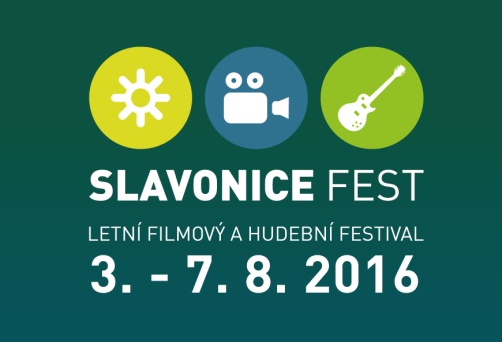 SLAVONICE FEST v číslechTřetí ročník Slavonice Festu zaznamenal opět výrazný nárůst diváckého zájmu. Filmovou část festivalu, která nabídla v 6 sálech a letním kině během 100 projekcí na 45 filmových a televizních snímků, navštívilo během 4 festivalových dní 7 450 diváků (v loňském roce 3 900 diváků). Návštěvníci, kteří přišli jen na hudební program, 15 koncertů a 5 tanečních párty, doplnili celkovou návštěvnost Slavonice Festu na skoro 10 500 (oproti 6 000 v roce 2015). Ubytovací kapacity Slavonic byly letos plně obsazené, diváci ve větší míře využívali jak ubytování v přilehlých lokalitách, tak i ve festivalovém stanovém kempu. Novinkou byla i nabídka festivalové dopravy mimo Slavonice, která se spolu s ubytováním v okolí stane jedním ze stěžejních bodů přípravy dalšího ročníku. Film na SLAVONICE FESTu Letošní festivalové filmy soutěžící o jedinou cenu Slavonice Festu, Cenu diváků, jsme promítali v pěti sekcích. K tradičním sekcím Český film, Světový film, Výběr Jaroslava Róny a sekci HBO přibyl letos nově Slovenský film. Z této sekce vzešel i absolutní vítěz tohoto ročníku, novinka režiséra Jana Hřebejka a scenáristy Petra Jarchovského s vynikající Zuzanou Mauréry v hlavní roli, film UČITELKA.  Filmy na Slavonice Festu táhnou čím dál tím víc. Doplnění promítací kapacity o kino Stodola pro 160 diváků umožnilo letos, aby se diváci dostali skoro na všechny vybrané projekce. Přesto budeme pro příští ročník uvažovat o dalším rozšíření promítacích možností, aby i obyvatelé Slavonic a okolí, pro které je festival jednou z mála možností seznámení se s umělecky i obsahově hodnotnější stránkou filmové tvorby, měli jistotu, že se do kina dostanou i bez nutnosti zakoupení festivalové akreditace. Zvýšený zájem diváků zaznamenala tento rok již druhá soutěž krátkých filmů studentů filmových škol. Cenu získal film LESAPÁN Pavla Soukupa z UMPRUM. Rozhodla o tom odborná porota ve složení: režisér a producent David Ondříček, herec divadla Sklep, architekt David Vávra a režisérka Slobodanka Radun.  Pro děti byly připravené jak televizní pořady pro nejmenší tak i filmová sekce S dětmi do kina. Plno bylo i na oddechovkách v Letním kině.I letos měli diváci možnost po vybraných filmech diskutovat s jejich tvůrci. Velký zájem byl po všech projekcích o debatu se scénáristou Učitelky Petrem Jarchovským, scénáristou televizní novinky, seriálu COSMO, Tomášem Baldýnským a jeho režisérem Janem Bártkem, plno bylo i na debatách k dokumentu Odvaha s režisérem Pavlem Štinglem a hlavním protagonistou, sochařem Jaroslavem Rónou, zájem diváků vzbudila i možnost neformálních setkání s dalšími tvůrci - herci Markem Taclíkem, Jakubem Žáčkem, Zuzanou Stivínovou, Václavem Neužilem, Ester Geislerovou, režisérem Václavem Marhoulem, režisérem Ondřejem Trojanem nebo střihačem vítězné UČITELKY Vladimírem Barákem.Hudba na SLAVONICE FESTu V letošním roce festival kromě zahajovacího koncertu Monkey Business připravil pro diváky denně dva odpolední komorní koncerty v hudební Stodole v Maříži a velký večerní dvojkoncert na nové Open Stage ve Slavonicích. Jména jako Vltava, Mňága Žďorp, Lenka Dusilová, Blue Effect, N.O.H.A., Oskar Petr, Circus Problem, Monikino Kino, Indy a Wich, Vladivojna La Chia, Xavier Baumaxa, Johannes Benz a další ukazují, že i hudební část festivalu šla napříč žánry a generacemi, stejně jako výběr DJ´s pro taneční afterparty. Doprovodný program na SLAVONICE FESTu Česká televize na Slavonice Festu 
Hlavním mediální partnerem byla letos Česká televize, jejíž tvorba měla i výrazný podíl na programové skladbě festivalu. Kromě sekce Česká televize pro nejmenší našli diváci v programu i sekci hrané tvorby České televize. V jejím rámci jsme uvedli i speciální "Work in Progress" projekci tří epizod nového crazy seriálu KOSMO za účasti jeho tvůrců - scenáristů Tomáše Baldýnského a Petry Soukupové, dramaturga Zdeňka Duška, režiséra Jana Bártka, producenta Jana Maxy a herců Jakuba Žáčka a Evy Josefíkové.Výtvarné umění na Slavonice Festu
Známý výtvarník a multižánrový umělec Petr Nikl připravil pro letošní Slavonice Fest do prostor mařížské kaple světelnou interaktivní instalaci BLUDNÝ RYBÁŘ a ve Festivalovém centru v Institutu Slavonice proběhla výstava fotografiií světového fotografa Antonína Kratochvíla a jeho kolegů TROJSKÝ ELEMENT. Děti letos v odpoledních výtvarných dílnách vytvořily svůj první animovaný film.Slavonice Fest v roce 2017Třetí ročník Slavonice Festu nás jako organizátory naplnil radostí z rostoucího zájmu publika, z toho, že se diváci vracejí a noví přijíždějí nejen na základě reklamy, ale především na osobní doporučení. V příštím roce plánujeme mimo jiné retrospektivní sekci ze zlatého fondu německé kinematografie, kde bychom divákům rádi představili filmyrežisérů, jako jsou Schlöndorff, Herzog, Fassbinder nebo Wenders.Dále se chceme soustředit vedle kvalitního programu, zvýšení diváckého komfortu a navýšení ubytovacích kapacit na to, aby většina diváků přijela do Slavonic na celou dobu festivalu, aby měl Slavonice Fest v jejich prázdninovém kalendáři každoročně své pevné místo. Ať už stráví čtyři dny v kině, protancují večery na koncertech a noci na afterparty, nebo si dají pohodový mix toho všeho, zůstává spojení filmů, přátelské atmosféry, umění, hudby, přírody, renesančního města a letního relaxu hlavním mottem Slavonice Festu i pro rok 2017. www.slavonicefest.cz